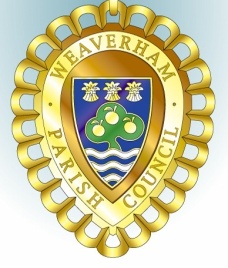 WEAVERHAM PARISH COUNCILMinutes of Meeting held at Weaverham Community CentreMonday 28th November 2022 at 7.00pmPresent: Peter Wilkinson (PW) chairman, Gillian Edwards (GE), Chris Hampson (CH), Adrian Morgan (AM), Roger Moss (RM), William Reynolds (WR) and John Freeman (JF)In attendance:  CW&C Cllr Charles Fifield and 1 member of the public Those present stood for a minute’s silence in memory of Cllr Julian Bland who sadly passed away on 30th October.83.	Public Open Forum:  It was noted that saplings have been planted on the verge outside Weaverham Bank Farm in High Street.84.	Apologies for absence: Cllrs Eileen Bland and Mike Gerrard were accepted and apologies from CW&C Cllr Paul Williams were noted.85. 	Declarations of Interest: There were no new declarations.86.	The minutes of the meeting held on 24th October were approved.87.	Finance	87.1	The minutes of the meeting held on 14th November were received.	87.2	The accounts for October were approved.87.3	We are still awaiting the report from the external auditor after answering some queries.87.4	The provisional budget for 2023/4 was presented for any comments before the December Council meeting. 87.5	The updated quote for the Solar Panel Project was approved.87.6	It was agreed to vire £6000 from unspent money in the Clerk’s salary budget to fund the increased cost of the enhanced Solar Panel Project.87.7	It was agreed to hold a 20 minutes firework display on Saturday 4th November bonfire at a cost of £3000.88. 	Environment88.1	Awaiting the go ahead from the contractor to carry out tree work scheduled for late November following receipt of the necessary permission to work on trees with TPOs.88.2	A pre-start meeting with Kompan is arranged for 7th December to confirm a start date for the Russet Road Play Park project in January.Cllr Iain Lasseter joined the meeting.88.3	It was agreed that Cllrs Wilkinson, Budden, Morgan, Moss and Freeman would meet by Friday night to confirm the Maintenance Contract so that it could go out for tender as planned.89.	Planning	89.1	The minutes of the meeting held on 28th October were accepted.89.2	The minutes of the meeting held on 11th November were received.90.	Police Anonymous correspondence regarding cars on the highway opposite Homestead Garage in Gorstage Lane had been received by some councillors.  It was suggested that extending the 30MPH zone to beyond that garage as had happened on the B5153 as it approaches Crowton from Kingsley might be helpful in slowing traffic in the area or a slowdown sign on a blind bend to the west of the garage.  A further plea was made for some provision to slow traffic on the A49 as it approaches Weaverham roundabout from Cuddington as there is a blind entrance immediately after the roundabout as it turns north.91.	Meetings attendedJulian Bland’s funeral – most councilors; Solar Panel Project - PW, AM & JF; ChALC AGM – PW & JF: Village Resilience – PW, GE & JF; and a Seminar on Business – PW.It was noted that Fiona Dunning is retiring from CW&C at the year end and will be a loss to Weaverham and other Parish Councils as her help and advice has been invaluable to them.92.	CW&CNew waste collection notices coming by post in the coming week.  Green bin collection resumes on 27th February.  Queries on green bins and replacement bins to be followed up.  Fly tipping on the The Ridgway in Helsby reported.  Problems with trees opposite Northwich Road shops referred to the Environment Committee.  The need for leaf and gutter sweeping once again reiterated.  GE had noted recent road flooding during heavy rain.  Concerns were expressed about Weaverham being placed in the proposed Eddisbury and South Cheshire Parliamentary constituency rather than being included in the mid Cheshire constituency as Weaverham has more affinity with Northwich than towns such as Malpas.  The Council resolved to share these concerns with the Boundary Commission.Resolved to exclude the public under Local Government Act 1972 Section 12A Part 19(i)93.	Property matter.Work is proceeding in acquiring the Youth Club facilities and site.  It was agreed to pay the Solicitor £669.80 (inc VAT) to progress the matter.Meeting closed at 8.27pm